Pressemitteilung 02 | 23Halver, 06.03.2023 – Die im südwestfälischen Halver ansässige ESCHA Gruppe hat im Geschäftsjahr 2022 einen konsolidierten Umsatz von mehr als 102 Millionen Euro erwirtschaftet und damit einen neuen Rekordumsatz erzielt. Gegenüber dem Vorjahr entspricht dies einem Wachstum von plus 17 Prozent. Auch die Zahl der weltweit beschäftigten Mitarbeiterinnen und Mitarbeiter ist gestiegen. Während im Jahr 2021 noch ca. 840 Personen bei dem Spezialisten für industrielle Anschlusstechnik arbeiteten, waren es im abgelaufenen Geschäftsjahr rund 1.000 Beschäftigte. Die Rekordzahlen resultieren aus einem Umsatzwachstum in allen wichtigen Schlüsselmärkten und Zielbranchen.„Auf Basis starker Auftragsbestände und Auftragseingänge sind wir planerisch mit einem ambitionierten Wachstumsziel ins Jahr 2022 gegangen. Trotz einer weiterhin angespannten Lage in der Vormaterialbeschaffung und am Arbeitsmarkt konnten wir unsere Ziele deutlich übertreffen. ESCHA konnte ein signifikantes Wachstum in allen Märkten verzeichnen.Regional sticht insbesondere Europa mit einem Wachstum von über 20 Prozent im Vergleich zu 2021 hervor.Unseren eigenen Ansprüchen an Lieferzeiten und Liefertreue konnten wir trotz größter Bemühungen nicht zu jeder Zeit gerecht werden. Durch den Kapazitätsaufbau und das angepasste Einkaufsverhalten sehen wir uns auf bestem Weg die Erwartungen unserer Kunden und unsere eigenen Ansprüche zu erfüllen.“, erläutert Dipl.-Wirt.-Ing. Marco Heck, Geschäftsführer der ESCHA Gruppe und ergänzt: „Wir haben in weitere europäische Fertigungsmöglichkeiten in Ungarn und Polen investiert, konnten aber auch alle bisherigen Standorte weiterentwickeln.“Klares Wachstumsziel für 2023Zu den Zielen für 2023 sagt Marco Heck: „Wir erleben eine weiterhin hohe Nachfrage unserer Produkte. Die Zukunftstechnologie Single Pair Ethernet (SPE) steht im Mittelpunkt unserer Entwicklungen. Darüber hinaus entstehen in 2023 weitere Produkte und Services, die unsere Kunden bestmöglich in ihren Applikationen unterstützen.ESCHA wird auch in diesem Jahr an allen Standorten in Technologie, Kapazität und motivierte Mitarbeiter investieren. Wir planen ein erneut zweistelliges Wachstum im Geschäftsjahr 2023.“Neben Deutschland ist ESCHA in insgesamt 33 Ländern präsent – entweder mit Unterstützung von Partnern oder durch den eigenen Vertrieb. Dank Fertigungsstätten in Europa und Asien sowie Lizenzfertigungen in den USA und Mexiko garantiert ESCHA auf der ganzen Welt eine hohe Verfügbarkeit sowie gleichbleibende Qualität seiner Produkte.Bilder | Bildunterschriften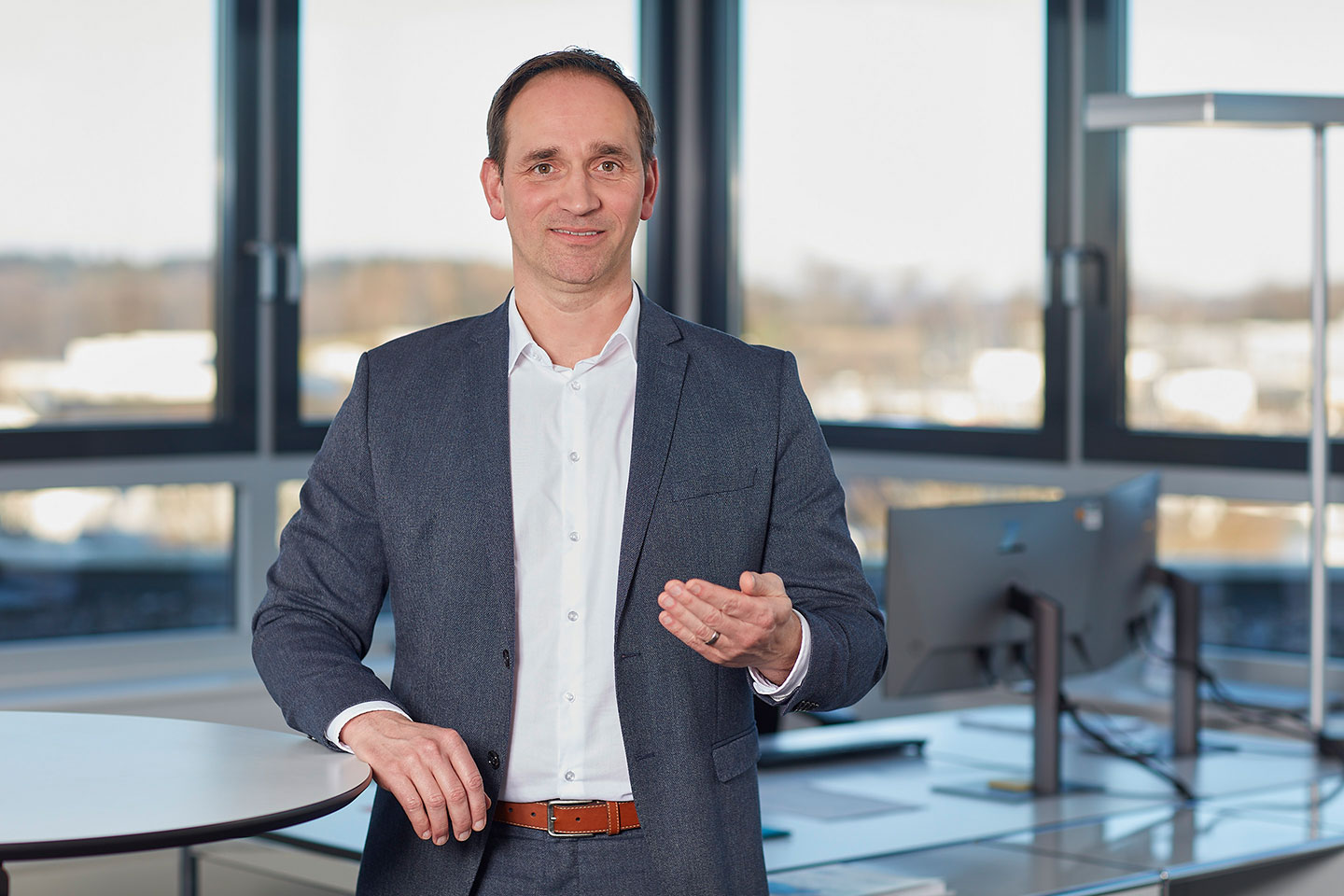 UnternehmensinformationDie ESCHA Gruppe ist ein führender Anbieter in den Bereichen der Steckverbinder- und Gehäusetechnik. Seit über
35 Jahren entwickelt und produziert das Familienunternehmen innovative Produktneuheiten, die Dynamik in den Markt für Automatisierungskomponenten bringen. Auf Basis seiner Standardprodukte konzipiert das Unternehmen kundenspezifische Anschlusstechnik und individuelle Sonderlösungen. Mit weltweit rund 1.000 Mitarbeitern sowie einer hohen Entwicklungs- und Fertigungstiefe baut ESCHA sein Produktportfolio stetig, unabhängig und flexibel aus. Die Unternehmensgruppe erwirtschaftete 2022 einen konsolidierten Umsatz von mehr als 102 Millionen Euro. Durch Fertigungsstätten in Deutschland, Tschechien und China sowie Lizenzfertigungen in den USA und Mexiko garantiert ESCHA eine globale Verfügbarkeit und gleichbleibend hohe Qualität seiner Produkte.Leserkontakt Deutschland			Leserkontakt ÖsterreichESCHA GmbH & Co. KG				ESCHA GmbH & Co. KG Elberfelder Straße 32 | 58553 HalverTelefon: +49 2353 708-800				Telefon: +43 664 5451534Fax: +49 2353 708-8410				Fax: +49 2353 708-8410Internet: www.escha.net				Internet: www.escha.netE-Mail: info@escha.net				E-Mail: info.austria@escha.netPressekontaktESCHA GmbH & Co. KGDipl.-Design. Dominique Daniela BickingMarketing | KommunikationElberfelder Straße 32 | 58553 HalverTelefon: +49 2353 708-8158E-Mail: d.bicking@escha.netRubrikUnternehmensmeldungÜberschriftESCHA Gruppe über 100 Millionen Euro in 2022UntertitelUmsatzwachstum gegenüber Vorjahr von plus 17 ProzentDatum06.03.2023Zeichen (inkl. Leerzeichen)2.228Link für weitere Leserinfoswww.escha.net